Informacja o zgłoszeniubudowy, o której mowa w art. 29 ust. 1 pkt 1-3przebudowy, o której mowa w art. 29 ust. 3 pkt 1 lit. abudowa, o którym mowa w art. 29 ust. 1 pkt 1-3Garwolin dnia 26.10.2022 r.B.6743.834.2022.ADI n f o r m a c  j ao braku wniesienia sprzeciwu wobec zgłoszeniaZgodnie z art. 30a pkt 3 ustawy z dnia 7 lipca 1994 roku – Prawa budowlane (Dz.U. z 2021 roku. poz. 2351 z późniejszymi zmianami) informuje, że WOBEC ZGŁOSZENIA z dnia 13 września 2022 roku złożonego przez (uzupełnionego w dniu 30.09.2022r) Polską Spółkę Gazownictwa Sp.zo.o. DOTYCZĄCEGO ZAMIARU PRZYSTĄPIENIA DO BUDOWY SIECI GAZOWEJ na działkach NR 1330, 1334, 1336 POŁOŻONE W M.GODZISZ GM. SOBOLEW. TUT. URZĄD NIE WNIÓSŁ SPRZECIWU.- Starosta Powiatu Garwolińskiego 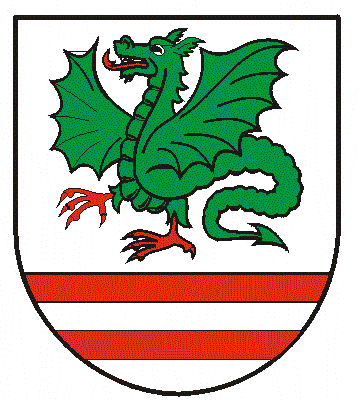 